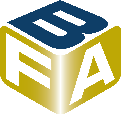 Membership Form 2021-2022NB:New membership costs £25 and from then on renewal will be £20 per annumNew applications must be proposed and seconded by an existing member personally known to them, who has also been a member for at least 3 yearsYour membership card (if new member) will be available for you to collect at the Club during opening hoursThere is a £2 charge for any non members you bring to the club as your guest(s).Lost membership cards will incur a £5 replacement fee. Membership Cards are non transferable. Anyone passing their card to a non member could lose their discount.Membership cannot be granted to anyone under the age of 18 years. Children are only allowed into the club premises if accompanied and supervised by a member of the BFA. section a: Member detailsSECTION B: METHOD OF PAYMENT*  Please make cheques payable to BFA and post in the membership box behind the bar or hand your application to the bar person or committee member for verification.** If paying by BACs please use the bank details below and use your name as the reference. If you would like to set up an annual standing order please use the same account details and set the anniversary date to the 1st October.Account No: 80337838    Sort Code : 20-06-72Account Name : Baldwyn’s Freeholder’s Association & Club.Before signing below, please ensure you have read the Privacy notice overleaf By returning this completed form, I confirm that I have read, understood and agreed to the Club collecting, storing and processing my data in line with the Privacy Notice. section C: CLUB PRIVACY NOTICE & COMMUNICATION PREFERENCESPlease read the full privacy notice carefully to see how the BFA will treat the personal information that you provide to us. We will take reasonable care to keep your information secure and to prevent any unauthorised access. Baldwyns Freeholders Association (BFA) is committed to protecting and respecting your privacy. For any personal data you provide for the purposes of your membership, BFA is the Data Controller and is responsible for storing and otherwise processing that data in a fair, lawful, secure and transparent way.What personal data we hold on youYou may give us information about you by filling in forms at an event or online, or by corresponding with us by phone, e-mail or otherwise. This includes information you provide when you register with the Club. The information you give us may include your name, address, e-mail address & phone number.Why we need your personal dataThe reason we need your data is to be able to administer your membership and provide the membership services you are signing up to when you register with the club. Our lawful basis for processing your personal data is that we have a contractual obligation to you as a member to provide the services you are registering for. Reasons we need to process your data include:For membership and club management  processing of membership forms and payments;sharing data with committee members to provide information about club activities, bar rota, membership renewals or invitation to social events;club newsletter/circulars promoting club activitywebsite managementOn occasion we may collect personal data from non-members (e.g. any non-member who attends the club with a member must sign in the visitor’s book and pay £2). This information will be stored for one month after an event and then destroyed securely. Our lawful basis for processing data is consent. Therefore, we will also need explicit consent from non-members to process this data, which we will ask for at the point of collecting it.Social MediaThe club has the following social media page (Facebook). All members are free to join this page. If you join the Facebook page, please note that the provider of the social media platform(s) have their own privacy policies and that the club do not accept any responsibility or liability for these policies.  Please check these policies before you submit any personal data on the club social media page.Who we share your personal data withThe Club does not supply any personal data it holds for this purpose to any other third party. Members data may be used by Committee members to contact you regarding events, bar work and any other BFA related matters.How long we hold your personal dataWe will hold your personal data on file for as long as you are a member with us. Data is updated every year on annual membership forms. Any personal data we hold on you will be securely destroyed after two years of inactivity on that member’s account. Your data is not processed for any further purpose other than those detailed in this policy. Your rights regarding your personal dataAs a data subject you may have the right at any time to request access to, rectification or erasure of your personal data; to restrict or object to certain kinds of processing of your personal data, including direct marketing; to the portability of your personal data and to complain to the UK’s data protection supervisory authority, the Information Commissioner’s Office about the processing of your personal data. As a data subject you are not obliged to share your personal data with the Club. If you choose not to share your personal data with us we may not be able to register or administer your membership. Please indicate type of membership applying forMember (living in Joydens Wood area)Associate Member (living outside Joydens Wood area)First Name(s)Surname (s)Surname (s)Surname (s)AddressTelephone Mobile Number (s)Mobile Number (s)Mobile Number (s)Email Address: Please note this is a required field for communication purposesPlease note this is a required field for communication purposesPlease note this is a required field for communication purposesPlease note this is a required field for communication purposesNew applications - please print names of:Proposer:Seconder:Seconder:Seconder:Payment method (pls indicate)Cash               Cheque*       BACS**Membership Fee £25Gate Holder                Yes/No If yes add £5£Amount EnclosedTotal:£ Name & Signature Date